Об отмене постановления от 26.03.2019 года № 37 Положение о порядке проведения конкурса на замещение должностей муниципальной службы в сельском поселении Темясовский сельсовет муниципального района Баймакский район Республики Башкортостан, утвержденное постановлением главы администрации сельского поселения Темясовский сельсовет муниципального района Баймакский район Республики Башкортостан На основании протеста  прокуратуры  по Баймакскому району и городу Баймак  от 19.01.2021 № 43д-2021, администрация сельского поселения Темясовский сельсовет муниципального района Баймакский район Республики Башкортостан постановляет:1.   Постановление администрации сельского поселения Темясовский  сельсовет муниципального района Баймакский район Республики Башкортостан от 26.03.2019  года № 37  Об утверждении Положение о порядке проведения конкурса на замещение должностей муниципальной службы в сельском поселении Темясовский сельсовет муниципального района Баймакский район Республики Башкортостан, утвержденное постановлением главы администрации сельского поселения Темясовский сельсовет муниципального района Баймакский район Республики Башкортостан -  считать утратившим силу.2. Контроль за исполнение настоящего постановления  оставляю за собой. Глава СП Темясовский  сельсоветМуниципального района БаймакскийРайон Республики Башкортостан:                                          А.Г. Байрамгулова               БАШҠОРТОСТАН  РЕСПУБЛИКАҺЫ БАЙМАҠ   РАЙОНЫ МУНИЦИПАЛЬ РАЙОНЫНЫҢ ТЕМӘС   АУЫЛ   СОВЕТЫ АУЫЛ   БИЛӘМӘҺЕ ХАКИМИӘТЕ453663, БР, Байма7 районы, Темәс ауылы, Почта урамы,6тел.: (34751) 4-83-36, 4-84-03E-mail: temys-sp@yandex.ru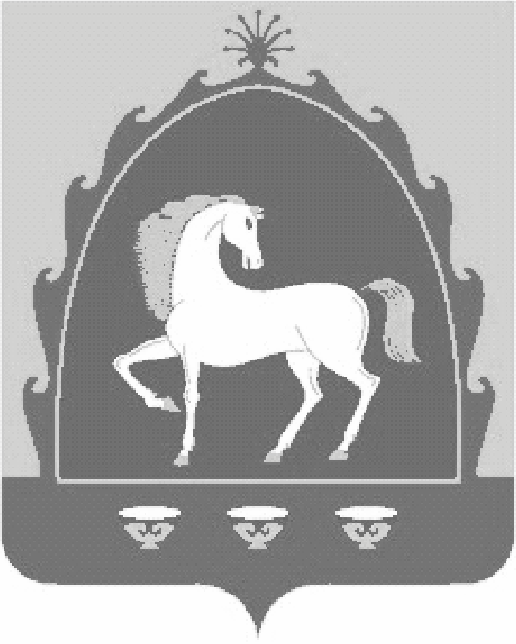 РЕСПУБЛИКА БАШКОРТОСТАН АДМИНИСТРАЦИЯ СЕЛЬСКОГО ПОСЕЛЕНИЯ ТЕМЯСОВСКИЙ  СЕЛЬСОВЕТ МУНИЦИПАЛЬНОГО РАЙОНА БАЙМАКСКИЙ РАЙОН453663, РБ, Баймакский район, с.Темясово, ул. Почтовая,6тел.: (34751) 4-83-36, 4-84-03E-mail: temys-sp@yandex.ruБОЙОРОК     20 гинуар        2021 й.     №  3   ПОСТАНОВЛЕНИЕ    20     января     2020  г.